									Załącznik nr 1 do uchwały Nr XLI.350.2022 Rady Gminy Złotów								z dnia 27 stycznia 2022 r. w sprawie nadania nazwy ulicy 										położonej w miejscowości Blękwit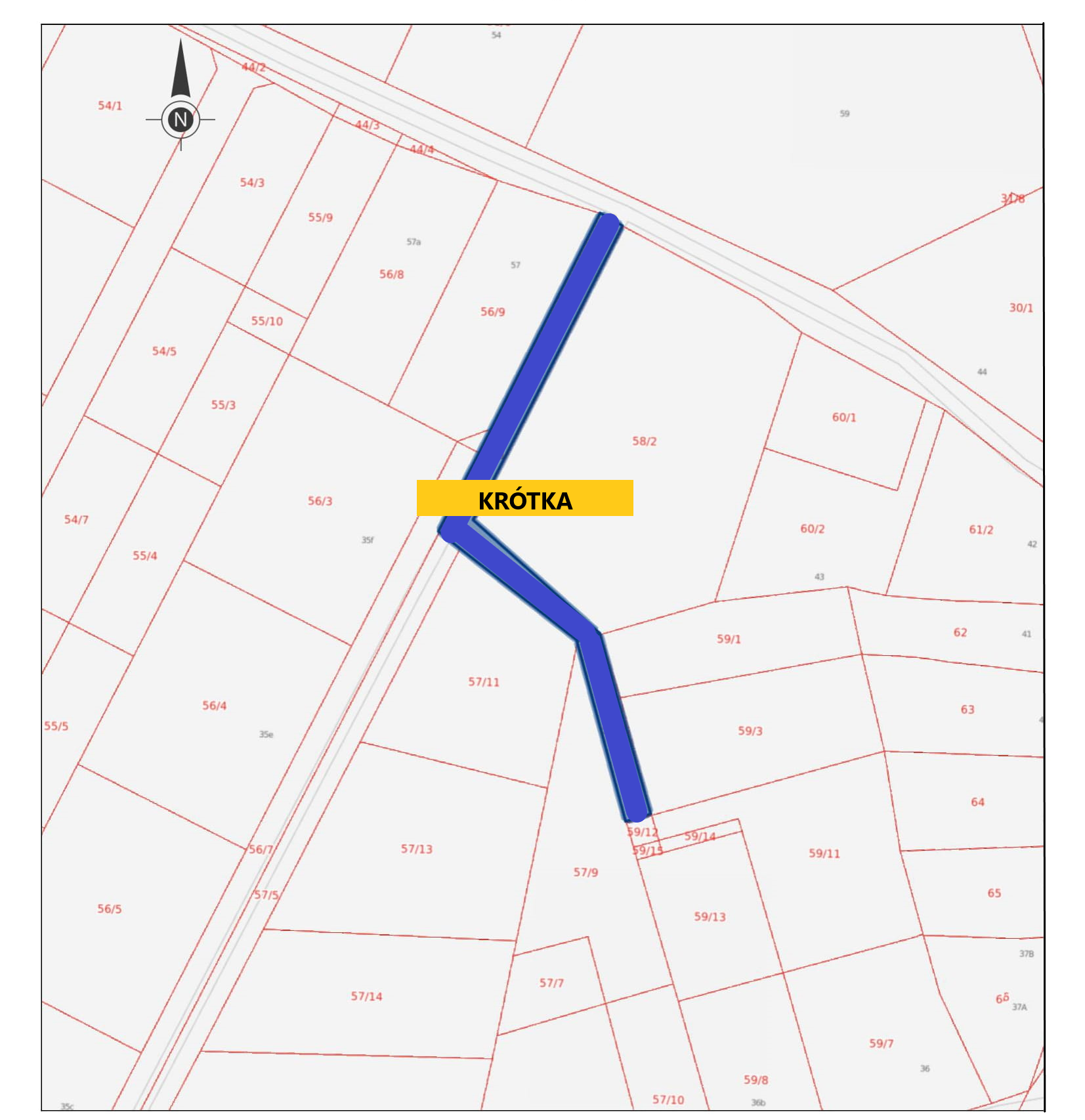 położenie ulicy zaznaczono na mapie kolorem niebieskim